小・中学生サッカースクール募集要項目　的　小・中学生（初心者）を対象に、サッカーを通して基本的な技術を習得しながら　　　　　　　　　　　　　　　　　　　運動する楽しさや心身の健全な発達を図る。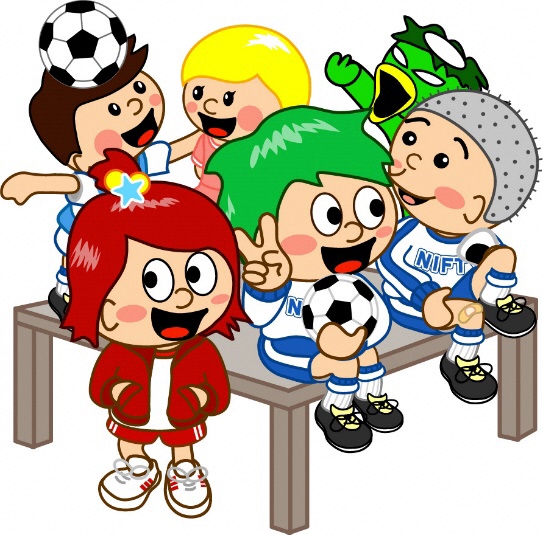 主　催　青森市サッカー協会日　時　2020年11月～2021年３月（週１-２回・２時間程度）　　　　　　　土日は　午前９時－午前11時（予定）　　　　　　　平日は　午後６時－午後8時（予定）４．場　所　森運輸サンドーム５．募集人数　１００人　　※期間中は何時からでも参加可能６．対　象　小学生（１～６年）男女　　※部活等に所属している選手も可　　　　　　中学生（１～３年）女子　　※女子スクール部門にて実施７．会　費　後期（１１月～３月）4,000円・スポーツ傷害保険込み８．申込方法　別紙申込書に必要事項を記入し会費を添えて開始日に申し込む９．その他　11月７日（土）後期スクールを開始します（場所：森運輸サンドーム）午前9：00～９：30　申込受付。受付終了後、1回目のスクールを開始します。・運動のできる服装、シューズで集合してください。・サッカーボール（４号球）は各自持参してください。・けが予防のため、すね当て（シンガード）を着用してください。※　指導については日本サッカー協会公認指導員・青森市サッカー協会のボランティア指導者により行われます。※　指導内容はサッカーの楽しさ、基本技術の習得を目指します。本格的にサッカーを続けたいお子さんには市内のクラブチームなどを紹介いたします。※　参加にあたり実施場所への送迎は保護者にお願いいたします。○日程表は開始日に配布します。HPでも公開します　　　http://fa-aomori.sub.jp/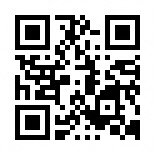 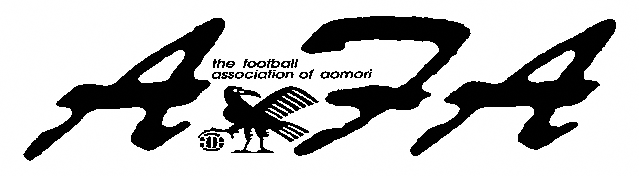 サッカースクール申込書　※記入された個人情報は、本スクールの運営及びスポーツ傷害保険の手続きにのみ使用します。青森市サッカー協会受付日会員番号ふりがな氏　名男 女 平成　　　年　　　月　　　日生　　　　　　　　　　　満　　歳住所　〒住所　〒住所　〒　電話　　　（　　　）　FAX血 液 型　　　　　　　　　　　　型連絡用メールアドレス；（必ずご記入ください）身　　長　　　　　　　cm学校名：　　　　　　　　　　　　　　　学年体　　重　　　　　　　㎏既往症など：既往症など：視　　力右：左：既往症など：既往症など：その他その他その他その他私は、青森市サッカー協会主催少年サッカースクールの趣旨に同意し、入会を申込みします。入会に際し、スクールの規則を遵守します。また、事故・怪我等については、保護者もしくは自分が一切の責任を持ち、貴スクールや指導者にいかなる責任をも問いません。　青森市サッカー協会会長　里村　英博　殿　　　　　　年　　　月　　　日保護者住所　　　　　　　　　　　　　　　　    　　保護者氏名　　　　　　　　　　        　　　印私は、青森市サッカー協会主催少年サッカースクールの趣旨に同意し、入会を申込みします。入会に際し、スクールの規則を遵守します。また、事故・怪我等については、保護者もしくは自分が一切の責任を持ち、貴スクールや指導者にいかなる責任をも問いません。　青森市サッカー協会会長　里村　英博　殿　　　　　　年　　　月　　　日保護者住所　　　　　　　　　　　　　　　　    　　保護者氏名　　　　　　　　　　        　　　印私は、青森市サッカー協会主催少年サッカースクールの趣旨に同意し、入会を申込みします。入会に際し、スクールの規則を遵守します。また、事故・怪我等については、保護者もしくは自分が一切の責任を持ち、貴スクールや指導者にいかなる責任をも問いません。　青森市サッカー協会会長　里村　英博　殿　　　　　　年　　　月　　　日保護者住所　　　　　　　　　　　　　　　　    　　保護者氏名　　　　　　　　　　        　　　印私は、青森市サッカー協会主催少年サッカースクールの趣旨に同意し、入会を申込みします。入会に際し、スクールの規則を遵守します。また、事故・怪我等については、保護者もしくは自分が一切の責任を持ち、貴スクールや指導者にいかなる責任をも問いません。　青森市サッカー協会会長　里村　英博　殿　　　　　　年　　　月　　　日保護者住所　　　　　　　　　　　　　　　　    　　保護者氏名　　　　　　　　　　        　　　印